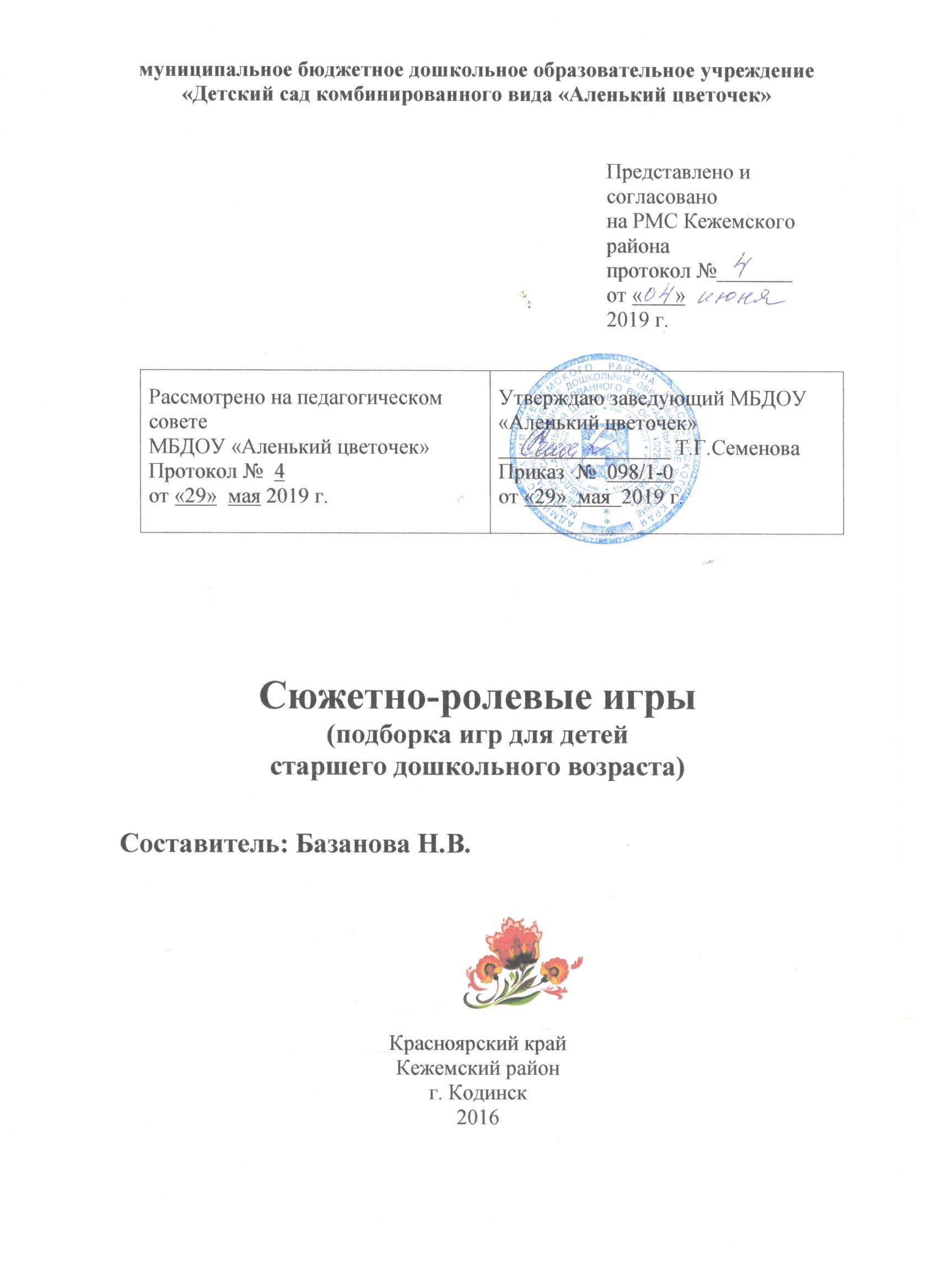 Содержание:Пояснительная записка  «Игра имеет важное  значение в жизни ребенка,                                                    имеет то же значение, какое у взрослого  имеет                  деятельность,  работа, служба. Каков ребенок                                            в игре, таков во многом он будет в работе,                                                     когда вырастет. Поэтому воспитание будущего                                                                                              деятеля  происходит прежде всего в игре».  А.С. МакаренкоДетство каждого из нас прошло в играх, как самостоятельных, так и в играх со сверстниками, со взрослыми. Но мало таких взрослых, которые задумывались, почему же именно играя, они были счастливы? В чем же состоит значимость игры в жизни ребенка, и почему каждый проходит этот этап?Первое, что приходит на ум в ответ на этот вопрос – играть очень весело, но, играя, дети получают не только положительные эмоции, но и определенный жизненный опыт. Лучше всего ребенок познаёт мир и совершенствует свои навыки непосредственно в игре. Игр для детей великое множество, и все они разнообразны в своём роде, но всё же    решающее значение для развития дошкольника имеет сюжетно-ролевая игра.                          В сюжетно-ролевой игре ребенок развивает свои духовные и физические силы, внимание, память, воображение, дисциплинированность и ловкость. В процессе игры происходят значительные изменения в психике ребенка, подготавливающие переход к новой, более высокой стадии развития. Ребенок, который был очень зависимым от взрослого, посредством игры учится самостоятельности, а так как он в дошкольном возрасте очень тесно связан с жизнедеятельностью взрослых, он начинает подражать родителям и окружающим его людям. Таким поведением ребенок выражает желание жить общей со взрослыми жизнью.Игра ребенка насыщена эмоциями, иногда такими, которые в жизни ему еще не были известны. С усложнением игры и игрового замысла чувства детей становятся более осознанными и сложными. Игра  выявляет переживания ребенка, и формирует его чувства.Игра является наиболее свободной, непринужденной, приносящей максимальное удовольствие  дошкольникам деятельностью. В игре дети делают только то, что хотят.Сюжетно-ролевая игра в ее типичной форме - это свободный вид совместной деятельности детей. Дети объединяются между собой по собственной инициативе, сами определяют сюжет игры, берут на себя соответствующие роли, распределяют игровой материал, намечают и развивают содержание игры, выполняя те или иные игровые действия. Важно, что сюжет и содержание игры они берут из окружающей жизни, отражают те ее моменты, которые привлекли внимание, вызвали интерес, произвели особое впечатление.Ролевые действия так увлекают детей, что подчас воспринимаются ими как реальные поступки. Игра помогает ребенку преодолевать свою слабость, управлять собой, создает условия для упражнения в трудовых навыках, в навыках нравственного поведения. В процессе игры ребенок самостоятельно налаживает взаимоотношения с коллективом, у него формируются коллективистские черты характера. При условии разумной организации игра — это школа жизни, школа труда и общения с людьми.В сюжетно-ролевых играх складываются психические процессы, развиваются качества, необходимые для последующего учения в школе. В сюжетно-ролевых играх ребенок учится сознательно подчиняться правилам, которые легко становятся для него внутренними. При переходе к школьному обучению эта способность делает возможным подчинение активности ребенка учебной задаче, учебным целям. Следует подчеркнуть, что именно в сюжетно-ролевых играх по правилам ребенок начинает обращать внимание на способ достижения результата, а не только на собственно результат. В игре выясняется: как относится ребенок к успехам или неудачам партнеров по игре, вступает ли в конфликты с другими участниками игры,  готов ли помочь товарищу, внимателен ли к другим участникам игры, насколько точен в выполнении роли.Таким образом, польза сюжетно-ролевой игры заключается в следующем: определенные правила и их соблюдение детьми, социальная направленность игр, богатая эмоциональная палитра, развитие речи, творчества, инициативы, самостоятельности,  интеллекта ребенка.Данный сборник подскажет педагогам формы и способы проведения предварительной работы; оборудование, предметы-заместители, которые могут использоваться детьми для подготовки к игре; поможет создать такие условия для развития сожетно-ролевой игры, при которых у детей будет возможность раскрывать свой потенциал, развивать  воображение, творчество. Педагоги смогут обратить внимание на то,  что в процессе игры помимо взаимоотношений, диктуемых сюжетом, взятой на себя ролью или правилами, у детей возникают другого рода отношения — уже не условные, а реальные, действительные, регулирующие настоящие отношения между ними. СУПЕРМАРКЕТЦель:обучение  детей согласовыванию  собственного игрового  замысла  с замыслами сверстников, изменению  роли по ходу игры;  обучение  детей классифицированию  предметов по общим признакам.Задачи:побуждать детей более широко использовать в играх знания об окружающей жизни; развивать диалогическую речь, воспитывать  чувство взаимопомощи; расширять словарный запас детей: ввести понятия «игрушки», «мебель», «продукты питания», «посуда», «менеджер», «распродажа»  и т.д.Оборудование: весы, касса, ценники, все игрушки, изображающие товары, которые можно купить в магазине, муляжи овощей, фруктов, хлебобулочных изделий и т.д., расположенные на витрине, деньги, сумки, кошельки... Предварительная работа: Экскурсия в магазины, беседы. Наблюдение за разгрузкой товара в овощном магазине. Чтение литературных произведений: Б. Воронько «Сказка о необычных покупках» и др. Этическая беседа о поведении в общественных местах. Встреча детей с мамой, которая работает продавцом в магазине. Составление рассказов на тему «Что мы умеем?»: «Как купить хлеб в булочной?», «Как перейти дорогу, чтобы попасть в магазин?», «Где продают тетради, карандаши?» и т.д. Изготовление с детьми атрибутов к игре (конфеты, деньги, кошельки, пластиковые карты, ценники и т.д.).Ход игры:  предложить детям разместить в удобном месте огромный супермаркет с такими отделами, как овощной, продуктовый, молочный, хлебный и прочие, куда будут приходить покупатели. Дети самостоятельно распределяют роли продавцов, кассиров, торговых работников в отделах; рассортировывают товары по отделам: продукты, рыба, хлебобулочные изделия, мясо, молоко, бытовая химия и т. д.  Дети-покупатели приходят в супермаркет за покупками вместе со своими друзьями, выбирают товар, советуются с продавцами, расплачиваются в кассе. В ходе игры педагогу необходимо обращать внимание на взаимоотношения между продавцами и покупателями. Чем старше дети, тем больше отделов и товаров может быть в супермаркете.ПОЛИКЛИНИКА. АПТЕКА.Цель:формирование у детей  умения  делиться на подгруппы в соответствии с сюжетом и по окончании заданного игрового действия снова объединяться в единый коллектив, обучение взаимодействию в игре, построению ролевых диалогов.Задачи:отображать в игре знания об окружающей жизни, показать социальную значимость медицины; обучать  детей уходу за больными и пользованию медицинскими инструментами, воспитывать в детях чуткость, чувство сострадания; воспитывать уважение к труду медицинских работников, закреплять правила поведения в общественных местах, расширять словарный запас: ввести понятия «профилактика», «лечение», «лекарства», «температура», «стационар» и т.д.Оборудование: халаты, шапочки врачей, карточки больных, рецепты, направления; наборы «Маленький доктор»; телефон, компьютер; носилки; куклы. Медицинские инструменты: термометр, шприц, таблетки, ложечка, фонендоскоп, вата, баночки с лекарствами, бинт и т.д.Предварительная работа:Экскурсия в медицинский кабинет д/с. Наблюдение за работой медсестры (прослушивает фонендоскопом, смотрит горло, задает вопросы). Слушание сказки К. Чуковского «Доктор Айболит» в грамзаписи. Экскурсия к детской поликлинике. Чтение произведений: Я. Забила «Ясочка простудилась», Э. Успенский «Играли в больницу», В.Маяковский «Кем быть?». Рассматривание медицинских инструментов (фонендоскоп, шпатель, термометр, тонометр, пинцет и др.). Беседа с детьми о работе врача, медсестры. Рассматривание иллюстраций о враче, медсестре. Лепка «Подарок для больной». Изготовление с детьми атрибутов к игре с привлечением родителей (халаты, шапки, рецепты, медкарточки, талоны и т.д.)Ход игры: Дети замечают открывшуюся новую поликлиннику, выбираются Врачи и Медсестры разной специализации, Фармацевт, Провизор, Водитель. Остальные дети – сами «заболевшие», или берут кукол, приходят в поликлинику на прием. Больной идет в регистратуру, берет талон к врачу. К врачу обращаются пациенты с различными заболеваниями: у кого-то болят зубы, кукла Маша прищемила дверью пальчик и т. д. Уточняем действия: Врач осматривает больного, назначает ему лечение, а Медсестра выполняет его указания:  делает уколы, перевязывает ранки, смазывает мазью и т.д. Некоторые больные требуют стационарного лечения, их кладут в больницу. Дети старшего дошкольного возраста могут выбрать несколько разных специалистов – терапевта, окулиста, хирурга и других известных детям врачей. Попадая на прием, «заболевшие»  рассказывают, почему они попали к врачу, воспитатель обсуждает с детьми, можно ли было этого избежать, говорит, что нужно с большей заботой относиться к своему здоровью. В ходе игры дети наблюдают за тем, как медсестра лечит больных – делает перевязки, измеряет температуру. Санитарка убирает кабинет, меняет полотенца. Воспитатель оценивает, как дети общаются между собой, напоминает о том, чтобы выздоровевшие  не забывали благодарить врача за оказанную помощь.Водитель привозит в аптеку лекарства. Работники аптеки раскладывают их на полки. Люди приходят в аптеку за лекарствами. В рецептурном отделе отпускают лекарства по рецептам врачей. Здесь делают микстуры, мази, капли. Некоторые посетители говорят о своих проблемах и спрашивают, какое лекарство лучше купить, аптекарь советует. В фитоотделе продают лекарственные травы, сборы, коктейли.БИБЛИОТЕКАЦели:обучение детей умению согласовывать собственный игровой замысел с замыслом сверстников, менять роли по ходу игры; закрепление умения вести диалог. Задачи:отображать в игре  знания об окружающей жизни, показать социальную значимость библиотек. Обучать детей правильно пользоваться услугами в библиотеке, закреплять  знания  о профессии библиотекаря, воспитывать уважения  к его труду и бережного  отношения  к книге;  закреплять правила поведения в общественном месте. Развивать память, речь,  кругозор детей,  расширять словарный запас детей: «библиотека», «профессия», «библиотекарь», «читальный зал» и т.д.Предварительная работа:Экскурсия в библиотеку с последующей беседой. Чтение произведения С. Жупанина «Я – библиотекарь», открытие «Книжной мастерской» по ремонту книг. Выставка рисунков по мотивам прочитанных произведенийОборудование: книги, ящик с картинками, картотека, формуляры, карандаши,  наборы открыток, раскраски, мелки.Ход игры:Дети  вспоминают о том, кто работает в библиотеке, чем там занимаются. Сами выбирают 2–3 Библиотекарей, у каждого из них по несколько книжек. Остальные дети распределяются на несколько групп. Каждую группу обслуживает один Библиотекарь. Он показывает много книг, а чтобы взять понравившуюся книгу, ребенок должен назвать ее или коротко рассказать о том, что в ней написано. Можно рассказать стихотворение из книги, которую берет ребенок. В ходе игры дают советы детям, которые затрудняются выбрать книгу. Библиотекарю необходимо быть внимательным к посетителям, показывать иллюстрации к понравившимся книгам. Некоторые дети желают остаться в читальном зале, чтобы посмотреть наборы картинок, открытки, порисовать. Они делятся своими впечатлениями. В конце игры дети рассказывают, как они играли, какие книги предлагал им Библиотекарь, говорят о том, что им больше всего понравилось.СТРОИТЕЛЬСТВОЦель:обучение  детей умению распределять роли и действовать согласно принятой на себя роли, использование  атрибутов  в соответствии с сюжетом - конструкторы, строительные материалы и т.д.Задачи:побуждать детей более широко использовать в играх знания об окружающей жизни; расширять  знания детей об особенностях труда строителей; развивать диалогическую речь, расширять словарный запас детей: ввести понятия «строитель», «прораб», «фундамент», «маляр», «объект» и т.д.; воспитывать  дружеские взаимоотношения  в коллективе, взаимопомощь  и т.д.Оборудование: крупный строительный материал,  планы строительства, различные строительные материалы, униформа, каски, инструменты, строительная техника, предметы-заместители. Игрушки для обыгрывания постройки, картинки с изображением людей строительных профессий  (каменщика, плотника, крановщика, шофера и т.д.).Предварительная работа:Чтение сказки «Теремок», произведений «Кто построил этот дом?» С. Баруздина, «Здесь будет город» А. Маркуши, «Как метро строили» Ф. Лева. Рассматривание картин, иллюстраций о строительстве и беседы по содержанию. Беседа о технике безопасности на стройке. Рисование на тему «Строительство дома». Изготовление атрибутов для игрыХод игры:  Предложить детям отгадать загадку: «Что за башенка стоит, а в окошке свет горит? В этой башне мы живем, и она зовется …? (дом)». Предложить детям построить большой, просторный дом, где бы могли поселиться игрушки. Дети вспоминают, какие бывают строительные профессии, чем заняты люди на стройке. Они рассматривают изображения строителей и рассказывают об их обязанностях. Затем дети договариваются о постройке дома. Распределяются роли между детьми: одни – строители, они строят дом; другие – водители, они подвозят строительный материал на стройку, один из детей – крановщик и т.д. В ходе строительства следует обращать внимание на взаимоотношения между детьми. Дом готов, и туда могут вселяться новые жители. Дети самостоятельно играют.ПАРИКМАХЕРСКАЯ.  САЛОН КРАСОТЫ.Цель:развитие умения вступать в ролевое взаимодействие, строить ролевой диалог; обучение выполнению несколько последовательных действий, направленных на выполнение  обязанностей парикмахера. Задачи:знакомить  со спецификой работы мужского и дамского парикмахера, формировать  представления  детей о том, как женщины ухаживают за ногтями; воспитывать культуру общения с «клиентами»; активизировать словарь: «мастер», «фен», «бритва», «маникюр» и т.д. Оборудование:зеркало, тумбочка для хранения атрибутов, разные расчески, флаконы, бигуди, лак для волос, ножницы, фен, пелерина, фартук для парикмахера, мастера маникюра, уборщицы; заколки, резиночки, банты, полотенце, журналы с образцами причесок, бритва, машинка для стрижки волос,  деньги, швабра, ведро, тряпочки для пыли, для пола, лак для ногтей, пилочка, баночки из-под  кремов.Предварительная работа: Посещение детьми парикмахерской с родителями. Рассказы детей о том, что они делали в парикмахерской.  Беседа  о культуре поведения в общественных местах. Рассматривание альбома с образцами причесок. Рассматривание буклетов с образцами косметических средств. Дидактическая игра «Причешем куклу красиво». Дидактическая игра «Золушка собирается на бал». Прогулка к ближайшей парикмахерской. Изготовление атрибутов к игре с привлечением родителей - халаты, пелеринки, полотенца, салфетки и т. д.Ход игры: Стук в дверь. В гости к детям приходит гостья (кукла Катя). Она знакомится со всеми детьми и замечает в группе зеркало. Гостья спрашивает детей, нет ли у них расчески? Ее коса расплелась (необходимо поправить прическу), и она хотела бы причесаться. Гостье предлагают сходить в парикмахерскую. Уточняется, что там есть несколько залов: дамский, мужской, маникюрный, в них работают хорошие мастера, и они быстро приведут прическу гостьи в порядок. Дети выбирают парикмахеров, те занимают свои рабочие места. В салон приходят другие посетители - дети и куклы. Гостья остается очень довольной, ей нравится ее прическа. Она благодарит детей и обещает в следующий раз  прийти  именно в эту парикмахерскую. Парикмахер моет волосы, причесывает, делает стрижки, красит волосы, бреет, освежает одеколоном. Мастер маникюра делает маникюр, покрывает ногти лаком, дает рекомендации по уходу за руками. Мастер косметического кабинета делает массаж лица, протирает лосьоном, смазывает кремом, красит глаза, губы и др. Кассир выбивает чеки. Уборщица подметает, меняет использованные полотенца, салфетки. Посетители вежливо здороваются с работниками салона, просят оказать услугу, советуются с мастерами, платят за работу мастера  в кассу, благодарят за услуги.ДЕТСКИЙ  САДЦель:расширение  представлений  детей о содержании трудовых действий сотрудников детского сада, обучение умению выполнять функции согласно выбранной роли, менять их при необходимости, строить ролевые диалоги.Задачи:вызвать у детей желание подражать действиям взрослых, воспитывать дружеские взаимоотношения  в  игре  между детьми.Оборудование: тетрадь для записи детей, куклы с набором одежды, мебель, посуда, мелкие игрушки, швабры, ведра, тряпочки, передники, халаты, тазик, веревка для сушки белья, гладильная доска, утюги, плита, набор посуды для повара, продукты, музыкальные инструменты, мединструменты и т.д.Предварительная работа: Наблюдение за работой воспитателя, помощника воспитателя. Беседа с детьми о работе воспитателя, помощника воспитателя, повара, медсестры и др. работников д/сада. Экскурсия в медкабинет, наблюдение за работой медсестры, беседы из личного опыта детей. Осмотр кухни, беседа о техническом оборудовании, облегчающем труд работников кухни. Игра-драматизация по стихотворению Н.Забилы «Ясочкин садик» с использованием игрушек. Составление детьми рассказов на тему «Мой самый лучший день в детском саду». Чтение рассказа Н. Артюховой «Компот» и беседа о труде дежурных. Подбор и изготовление игрушек для ролей  музработника,  повара,  помощника  воспитателя,  медсестры.Ход игры: В группу пришли гости, хотят познакомиться с работой сотрудников д/с. Дети могут предложить взять на себя роли сотрудников. По желанию выбирают Воспитателя, Няни, Музыкального руководителя и т.д. Ребята рассказывают и показывают их действия. Далее дети могут развернуть игру – пригласить в нее других детей в качестве воспитанников. В ходе игры наблюдают за взаимоотношениями  детей, их умением выходить из сложных ситуаций.ВОДИТЕЛИ.  ГАРАЖ.  НА ДОРОГАХ ГОРОДА.  НА СТАНЦИИ ТЕХОБСЛУЖИВАНИЯ.Цель:расширение  у детей представлений  о профессии шофера, автомеханика, регулировщика и т.д.; развитие  умения строить ролевой диалог, использовать ролевую речь, творчество в игре, используя реальные предметы и предметы-заместители  для создания игровой обстановкиЗадачи:воспитывать интерес и уважение к труду транспортников, пробуждать желание работать добросовестно, ответственно, заботиться о сохранности техники, закреплять знание правил дорожного движения. Развивать память, речь детей.  Воспитывать доброжелательность, готовность прийти на помощь;  выдержку, терпение, внимание на дороге; культуру поведения в транспорте; активизировать словарь:  «бензозаправочная колонка», «бензин», «канистра», «заправщик», «кондуктор», «механик», «жезл», «инспектор», «права» и т.д.Оборудование: игрушечные машины, флажки для регулировщика – красный и зеленый; дорожные знаки, светофор; водительские удостоверения, технические талоны. Для сотрудника ГИБДД:  милицейская фуражка, жезл, радар и т.д.Ход игры: Можно предложить детям построить красивое здание – театр. Выбираем место для постройки. Но сначала нужно перевезти строительный материал в нужное место. С этим легко справятся водители на машинах. Дети берут машины и едут за стройматериалом. Но вот неудача – на главных дорогах не работает светофор. Что делать, как ездить? Чтобы не было аварии на дороге, необходимо, чтобы движением машин управлял регулировщик. Выбирается регулировщик. Он становится в кружок. В руках у него красный и зеленый флажки. Красный флажок – «стой», зеленый флажок – «иди». Теперь все будет в порядке. Регулировщик управляет движением. Дети могут предложить выбрать сотрудников ГИБДД, чтобы те следили за порядком на дорогах города. Остальные дети – автомобилисты, пешеходы. По желанию дети распределяют между собой роли работников заправочной станции. Можно сообщить детям о том, что на дорогах города очень много автомобилей и эти автомобили очень часто ломаются, поэтому нам надо открыть станцию технического обслуживания автомобилей. Дети могут предложить построить большой гараж, оборудовать место под мойку автомашин, выбрать сотрудников, обслуживающий персонал. Можно напомнить им о следующих специальностях – слесарь по ремонту машин (мотора, рулевого управления, тормозов  и т. д.). В ходе игры дети стараются не нарушать правила дорожного движения.ПОЧТАЦель:обучение  детей умению пользоваться в игре предметами-заместителями, понимать воображаемую ситуацию и действовать в соответствии с ней; ознакомление с трудом работников связи.Задачи:расширять представления детей о способах отправки и получения корреспонденции, воспитывать уважение к труду работников почты, умение внимательно выслушать клиента, в вежливой форме обращаться друг с другом. Расширять словарный запас детей: «посылка», «бандероль», «журналы», «почтальон». Развивать воображение, мышление, речь; умение совместно развертывать игру, договариваться и обсуждать действия всех играющих. Оборудование:кепка почтальона, сумка почтальона, плакат «Почта», прилавки, почтовый ящик, открытки, конверты, белая и цветная бумага, карандаши, деньги, кошельки, детские журналы и газеты,  бланки  телеграмм, штамп, весы, карандаш для записей.Предварительная работа:экскурсия на почту, краткая беседа с работниками почты, наблюдения за их трудом, покупка конвертов, открыток. Закрепление названия города, адреса, фамилии, имени, отчества родителей, ближайших родственников. Рассматривание и чтение детских книг: Н. Григорьева «Ты опустил письмо», Е. Мара «История одного пакета», А. Шейкина «Вести приходят так», С. Я. Маршака «Почта». Показ фильма или мультфильма по теме «Почта». Беседа по картине «На почте». Изготовление совместно с воспитателем игровых атрибутов: почтовой бумаги, маленьких конвертов, марок, почтового ящика для писем, сумки, денег, кошельков и т.д.Ход игры:Воспитатель сообщает детям о приближении праздника и говорит, что обязательно нужно поздравить своих родных с этим событием. Ребята могут организовать работу почтамта. Договариваются о распределении ролей работников почты: приемщика, сортировщицы, телеграфиста, оператора, шофера, машиниста, летчика, почтальонов. Дети покупают конверты, бланки, подписывают их, сочиняют письма, поздравления, собирают бандероли с подарками и т.д. - и отправляют родным или друзьям. Потом письма везут на машине, поезде или самолете в другой город на почту, там их сортируют, почтальон  разносит по адресатам.СЕМЬЯЦель:формирование представлений о коллективном ведении хозяйства;Задачи: побуждать детей творчески воспроизводить в играх быт семьи. Совершенствовать умение самостоятельно создавать для задуманного сюжета игровую обстановку. Раскрывать нравственную сущность деятельности взрослых людей: ответственное отношение к своим обязанностям, взаимопомощь и коллективный характер труда.Оборудование: все игрушки, необходимые для игры в семью (куклы, мебель, посуда, вещи) и т.д.Предварительная работа:  чтение рассказа В. Осеевой «Волшебное слово» и последующая беседа.  Беседа о труде  родителей дома с использованием иллюстрированного материала, семейных фотографий. Создание альбома «Наши папы и мамы трудятся». Рассматривание семейных фотографий. Инсценировка стихотворения С. Михалкова «А что у вас?». Составление детьми рассказов на тему: «Как я живу дома». Беседа на тему: «Как я помогаю взрослым». Изготовление с детьми атрибутов к игре.Ход игры:Роли распределяются по желанию. Семья очень большая, у Бабушки скоро день рождения. Все хлопочут об устроении праздника. Одни члены семьи закупают продукты, другие готовят праздничный обед, сервируют стол, третьи подготавливают развлекательную программу. В ходе игры нужно наблюдать за взаимоотношениями между членами семьи, вовремя помогать им. Можно вносить в игру элементы труда: стирка кукольного белья, починка одежды. По ходу игры подбирать, менять игрушки, предметы, конструировать игровую обстановку с помощью разнообразного подсобного материала, использовать собственные самоделки, применять природный материал.ПОГРАНИЧНИКИЦель:способствование военно-патриотической подготовке дошкольников. Воспитание у них смелости и выносливости.Задачи: закрепление военных профессий, уточнение распорядка дня военнослужащих.Оборудование: граница, пограничный столб, автомат, пограничная собака, военные фуражки; игрушки: пистолеты, автоматы; погоны, знаки различия, палатка (для оборудования санчасти), санитарные сумки, бинт, вата, фляжка, телефон, бинокли, котёл, кружки.Предварительная работа:Встреча детей с пограничником, беседа о трудной и почетной службе в пограничных войсках, о том, кто охраняет границу, с какой целью, как проходит служба пограничника, каков распорядок дня военного человека.  Чтение рассказов о пограничниках, просмотр кинофильма. Рисование на тему «Граница». Разучивание и драматизация песен о границе. Изготовление совместно с воспитателем атрибутов для игры. Игровые роли: командующий армией, командиры заставы и наряда, шпионы, разведчики, связные, снайперы, врач, санитарки, рядовые  пограничники, повар Ход игры: Дети самостоятельно распределяют роли военного командира, начальника пограничной заставы, пограничников. Затем участники игры находят подходящее место для заставы, оборудуют штаб, санчасть, договариваются о том, где проходит граница. После того, как намечен основной сюжет, начинается игра. Ребята делятся на подгруппы: пограничный патруль, разведчики, снайперы, шпионы, санитарки. Пограничников командир выводит на открытое место рядом с границей (проведенная красным мелом линия на асфальте веревка, скакалка на полу в группе) и говорит: «Нам доверено охранять границу. Стало известно, что в нашу сторону идут несколько нарушителей. Наша задача — задержать их. Знайте: враг хитер, будет умело маскироваться». Затем вдоль границы зашагали патрули, они оглядываются по сторонам, прислушиваются к шорохам. У разведчиков свое боевое задание. Командир ведет их по дорожке и говорит: «Идите и все по пути запоминайте. Пройдете десять шагов и возвращайтесь обратно, чтобы доложить мне, что увидели и услышали. Потом снова идите той же дорогой и смотрите в оба: все ли на ней так, как было. Разведчику нужен зоркий глаз!». Снайперы в другой стороне площадки соревнуются в меткости. Командир дает задание стрелять по-разному: с места, с разбега, лежа, с колена. Шпионы идут на свою территорию и выбирают место для вылазки. Санчасть готовится к приему раненых и отправляет несколько санитарок на границу - подбирать раненых и оказывать им первую помощь. Когда все участники игры займут свои места, воспитатель дает команду горнисту — это сигнал о том, что граница на замке. Нарушители могут начинать вылазку. После этого пограничники обнаруживают шпионов, начинается стрельба, погоня; появляются раненые - их подбирают санитарки и оказывают первую помощь. Пограничники ловят нарушителей границы, доставляют их в штаб к командиру, где он с ними беседует. По окончании игры командующий армией зачитывает приказ: «Всем бойцам, участвовавшим в боевой операции, за ловкость, смелость, находчивость объявляется благодарность. Приказываю всех без исключения бойцов наградить медалями».При последующем проведении игры можно расширять сюжет. Ребята могут изображать жизнь на пограничной заставе - дежурить в штабе, заниматься строевой подготовкой, осваивать бег с препятствиями, способы маскировки, переноса раненых, передвижение по-пластунски. Эта игра очень помогает в повседневной жизни детей - если дети медленно строятся, долго не могут встать с постели, педагог объявляет построение по тревоге, организует на пограничной заставе соревнование на самое быстрое построение взводов, объявляет в приказах благодарности лучшим взводам и пограничникам, назначает особенно отличившихся на командные должности.Необходимо обращать внимание детей на поддержку и дружескую взаимопомощь.НАША  АРМИЯЦель: закрепление знаний военной профессии, воспитание чувства патриотизма.Задачи:развивать тематику военизированных игр, учить детей точно и четко выполнять задания, быть внимательными, осторожными. Расширять словарный запас детей – «разведка», «разведчики», «часовой», «охрана», «солдаты». Воспитывать уважение к людям военных профессиям, желание служить в армии.Оборудование: элементы военной одежды для детей, оружие, карта, рация, планшет для командира, ручка, карандашПредварительная работа:Встреча детей с демобилизованными - солдатами разных родов войск, беседа об их трудной и почетной службе, распорядке дня военного человека.  Чтение  рассказов, просмотр кинофильмов. Разучивание песен и стихов об армии.  Изготовление совместно с воспитателем атрибутов для игры. Ролевые действия:Разведчики - предложить вспомнить фильмы, рассказы о жизни военных разведчиков, предлагает детям поиграть в них. Дети распределяют между собой роли разведчиков, часовых, командиров, солдат охраны, определяют цели и задачи, следят за их выполнением.Российская Армия, солдаты на ученьях - солдаты смелые, ловкие, бесстрашные. Тренировка солдат, учеба, военные учения на полигоне. Солдат выполняет приказ командира, отдает честь. Награждения отличников службы.Летчики - тренируются на земле, врачи проверяют здоровье перед полетом. Летчики ведут самолеты, вертолеты, делают различные фигуры пилотажа в небе, наблюдают за обстановкой. Поддерживают связь с землей, на земле полет контролирует диспетчер, говорит с летчиком по рации, разрешает или запрещает посадку.На военном корабле - тренировка моряков на суше, врачи проверяют здоровье моряков перед выходом в море. Моряки на палубе, смотрят в бинокль, правят  штурвал. Охраняют морские границы нашей Родины. Моряки по рации общаются с землей. Командир катера отдает команды, изучает карту.ШКОЛАЦель:обучение детей умению реализовывать и развивать сюжет игры, выполнять обязанности согласно выбранной роли; умению взаимодействовать, строить ролевые диалоги; самостоятельно создавать для задуманного игровую обстановку. Способствовать формированию умения творчески развивать сюжеты игры.Задачи: закреплять знания о профессии учителей. Расширять знания детей о школе. Помогать детям в овладении выразительными средствами реализации роли (интонация, мимика, жесты), в усвоении некоторых моральных норм. Уточнить знания детей о том, чем занимаются в школе, какие бывают уроки, чему учит учитель, воспитать желание учиться в школе, уважение к труду учителя, расширить словарный запас детей: «школьные принадлежности», «портфель», «пенал», «ученики» и т. д.Оборудование:ручки, тетради, детские книжки, азбука, цифры, доска, мел, указка,  карандаши, звонок, портфели, пеналы, картон, спортивный инвентарь, музыкальные инструменты, посудка, школьная доска, глобус,  журнал для учителя,  повязки для дежурных  и  т.д.Предварительная работа: Беседа о школьных принадлежностях с использованием иллюстрированного материала. Загадки о школе, школьных принадлежностях. Чтение детям произведений С.Маршака «Первое сентября», Алексина «Первый день», В. Воронковой «Подружки идут в школу», Э. Мошковской «Мы играем в школу». Заучивание стихотворений А. Александровой «В школу», В. Берестов «Считалочка». Экскурсия в школу, наблюдение труда вахтера, учителя, работников кухни, младшего технического персонала… Встреча с выпускниками детского сада (организация досуга). Изготовление атрибутов к игре - портфели, тетради, книжки-малышки, расписание и т.д.Ход игры: Дети распределяют игровые роли - учитель, ученики, директор, вахтер, уборщица; они договариваются о том, что все роли будут разыгрывать поочередно. Затем обсуждают, какие у них сегодня будут уроки. Игра начинается. Учитель ведет уроки, ставит оценки, задает ученикам задания, они самостоятельно и старательно выполняют его; директор присутствует на уроке, следит за его ходом, за поведением учеников и делает записи в своей тетради; уборщица убирает коридор, вахтер дает звонок. После проведения всех уроков по расписанию роли меняются. Воспитатель может посоветовать ребятам следующие сюжеты игры: одним детям взять с собой в школу завтрак, другим — позавтракать в школьном буфете, напомнить всем детям не опаздывать на урок, слушаться учительницу, осторожно переходить улицу по дороге в школу, устроить в школе праздник — украсить класс и подготовить выступления, пригласить на праздник малышей из детского сада (детей из другой группы) и т. д. После каждой игры воспитатель проводит обсуждение. Если в разыгрывании ролей дети допускают ошибки, нарушают внутренние правила игры (учитель кричит на детей, часто их наказывает, директор и уборщица не знают, что им делать в игровых ролях и т.д.), воспитатель наталкивает детей на мысль о более правильном и интересном ролевом поведении. Лучше, если воспитатель возьмет на себя роль директора. Это позволит ему обогатить содержание игры непосредственно в воображаемой ситуации. Он «вызовет» к себе в кабинет учителя и посоветует ему, как нужно вести себя с детьми, как организовать игры и хороводы с детьми на переменах; поможет правильно составить расписание уроков; пригласит на работу учителей-предметников по физкультуре, ритмике, пению (чтобы многие дети смогли побывать в активных ролях).При возникновении игры в последующие разы воспитателю нужно обратить внимание на то, чтобы дети брали на себя разные роли: сначала ребенок - учитель математики, в следующий раз - работник буфета, затем - технический персонал и т.д.КОСМОСЦель:расширение тематики сюжетных игр, знакомство с работой космонавтов. Способствование военно-патриотической подготовке дошкольников. Обучение самостоятельно развивать сюжет игры.Задачи: познакомить с первопроходцами, покорившими Вселенную; воспитывать чувство патриотизма, гордости за страну, первой проложившей путь в космос. Расширить словарный запас детей: «космическое пространство», «космодром», «полет», «открытый космос» и т.д.Оборудование: макет космического корабля, строительный материал, пристегивающие ремни, инструменты для работы в космосе, игрушечные фотоаппараты; упаковки из-под зубной пасты, кремов и т.д. Скафандры из полиэтилена, карта Земли, Луны, звездного неба, машина-луноход, антенна, рация, пульт управления, наушники, планшет, блокнот, открытки планет, звездного неба. Предварительная работа:Рассматривание картин, иллюстраций о космосе, космонавтах, фотографии Ю.А. Гагарина. Чтение художественной литературы (А. Андреев «Звездный») и очерков о космонавтах. Беседа о космических профессиях, о качествах, которыми должен обладать космонавт. Просмотр фильма о космонавтах. Рисование на тему «Космос». Разучивание песен о космосе. Обсуждение действий и обязанностей космонавта, бортинженера, командира  корабля, диспетчера и т.д. Изготовление  атрибутов для игры.Ход игры:Можно предложить детям в конце недели пойти на экскурсию в лес. Но встает проблема – поход может не состояться, если погода вдруг испортится. Как быть, как узнать, какая будет погода в этот день? Дети предлагают варианты, в т.ч. – и возможность получить информацию со спутников или самим полететь в космос и рассмотреть признаки – облачность, силу и направление ветра, ожидаемые циклоны и т.д. Оставить там спутник, который будет передавать на Землю сигналы о погоде. Также надо будет сделать фотографии нашей планеты с космоса. Все вместе вспоминают, что нужно взять с собой, чтобы ничего не могло случиться во время полета.Роли пилотов, штурмана, радиста, капитана распределяются по желанию детей, оговариваются их обязанности. Выбираются космонавты, их осматривают врачи. Одни дети строят корабль или ракету, другие - готовят их к полету, обеспечивают полет и приземление.  Летят  несколько человек, остальные ждут их возвращения на Земле. Воспитатель дает ребятам самостоятельность в игре, стараясь не вмешиваться в ее ход. Он только вносит новое содержание в игру, например из Центра управления полетами. Педагог наблюдает за умением ребят моделировать отношения людей (трудовые и личностные), направленные на выполнение ответственного задания. Дети-космонавты обозревают просторы Родины, командир корабля рассказывает диспетчеру о  необычных явлениях на Земле, происходящих в каком-либо районе; сообщает о чрезвычайных ситуациях и т.д. Бортинженер внимательно следит за показаниями приборов пульта управления полетом и стыковки; диспетчер принимает информацию со спутников и передает на корабль. При возвращении на Землю, космонавты докладывают о проделанной работе, их осматривают врачи, затем приглашают на отдых и праздничный ужин…ПУТЕШЕСТВИЯЦель:расширение кругозора детей, развитие диалогической речи, умения взаимодействовать, менять роли и свои действия по ходу изменения игрыЗадачи:закреплять названия транспортных средств; формировать положительные взаимоотношения между детьми; развивать диалогическую речь; расширять кругозор детей. Расширять знания детей о различных видах транспорта, об их назначении, воспитывать уважение к профессии летчика, моряка, машиниста диспетчера, грузчика и т.д. Расширять словарный запас детей: «самолет», «летчик», «стюардесса», «полет»; «кругосветное путешествие», «радист», «мичман», «проводник», «каюта», «иллюминатор» и т.д.Оборудование:корабль, самолет или поезд, сделанные из строительного или другого материала, штурвал, бинокль, карта мира, медицинские инструменты, сумки, куклы, фуражка  летчика, одежда для стюардессы, картинки с изображением морских просторов, горных вершин, пустынь, тайги, тундры и т.д.Ход игры:Воспитатель предлагает детям отправиться в кругосветное путешествие. На чём? По желанию дети выбирают вид транспорта, в зависимости от этого – распределяют роли, уточняют игровые обязанности. Можно путешествовать по городам нашей страны, в другие страны - в Африку, Индию, другие страны и континенты. Только слаженная работа и дружба помогают им справиться с разными  испытаниями.Игровые действия: Строим  корабль,  отправляемся в кругосветное путешествие. Берем с собой бинокль, карту, компас, рупор. Придумываем название кораблю. Пассажиры поднимаются на борт, расходятся по своим каютам. Капитан корабля приказывает поднять якорь. Матросы слушают команды капитана. Морякам приходится ловко управлять кораблем, чтобы не столкнуться с айсбергом, справиться с бурей.Корабль плывет в Африку. Выходим на берег. Встречаем жителей, знакомимся. Гуляем по Африке. Встречаем обезьян, слонов, тигров.Плывем на Север. Там холодно. Наблюдаем айсберги, морских котиков, белых медведей.Плывем в Австралию. Там увидим кенгуру, жирафов. Изучаем природу, плаваем в океане, изучаем морское дно. Возвращаемся домой.Строим  поезд.  Едем путешествовать по России. Пассажиры смотрят в окно, разговаривают между собой. Проводник приносит чай. Пассажиры выходят на станциях. Ходят с экскурсоводом на экскурсии, в музеи, ходят в магазины, гуляют по городу. Доехали до Москвы. Гуляем по Москве, по Красной площади. Вечером смотрим салют. Возвращаемся домой на поезде. Прощаемся  с  проводником.Строим  самолет.  Желающие приобретают билеты в кассе, предъявляют их Стюардессе и садятся в самолет. Грузчики занимаются погрузкой. Диспетчер дает разрешение на полет. Стюардесса объявляет вылет самолета. Во время полета Пассажиры рассматривают из иллюминатора (изображения на картинах) различные виды – моря, горы, реки, лес, тундру. Прилетают в заданный город. Гуляют по улицам, любуются достопримечательностями. По возвращении дети делятся своими впечатлениями.Морякам приходится ловко управлять кораблем, чтобы не столкнуться с айсбергом, справиться с бурей. Пилоту необходимо посадить самолет в сложных условиях.  Только слаженная работа и дружба помогают им справиться с этими испытаниями.Пояснительная запискаБиблиотека4Водители. Гараж. На дорогах города. На станции техобслуживания9Детский сад8Космос17Пограничники. Наша армия13,14Парикмахерская. Салон красоты6Поликлиника. Аптека2Почта11Путешествия19Семья12Строительство5Супермаркет1Школа16